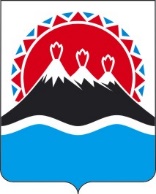 П О С Т А Н О В Л Е Н И ЕГУБЕРНАТОРА КАМЧАТСКОГО КРАЯг. Петропавловск-КамчатскийПОСТАНОВЛЯЮ:Внести в постановление Губернатора Камчатского края от 15.04.2021 
№ 54 «Об общественных советниках (помощниках)» следующие изменения:в части 1 слова «Первый вице-губернатор Камчатского края, Председатель Правительства Камчатского края,» заменить словами «Председатель Правительства Камчатского края, Первый вице-губернатор Камчатского края, Руководитель Администрации Губернатора Камчатского края»;в части 3 слова «государственной власти» исключить;3) в приложении:а) после наименования дополнить следующими словами: «1. Общие положения»;б) в части 1 слова «Первого вице-губернатора Камчатского края, Председателя Правительства Камчатского края,» заменить словами «Председателя Правительства Камчатского края, Первого вице-губернатора Камчатского края, Руководителя Администрации Губернатора Камчатского края,»;в) в части 2 слова «Первому вице-губернатору Камчатского края, Председателю Правительства Камчатского края,» заменить слова «Председателю Правительства Камчатского края, Первому вице-губернатору Камчатского края, Руководителю Администрации Губернатора Камчатского края,»;г) в части 6 слова «Первого вице-губернатора Камчатского края, Председателя Правительства Камчатского края,» заменить словами «Председателя Правительства Камчатского края, Первого вице-губернатора Камчатского края, Руководителя Администрации Губернатора Камчатского края,»;д) в части 8:в пунктах 1, 5, 8 слова «государственной власти» исключить;е) в части 9:в пунктах 1, 2, 3 слова «государственной власти» исключить;ё) в части 10:в пунктах 4, 5, слова «государственной власти» исключить;ж) в части 11:в пунктах 1, 5, 7 слова «государственной власти» исключить;з) в части 12 слова «государственной власти» исключить;и) в части 25 слова «государственной власти» исключить.2. Настоящее постановление вступает в силу после дня его официального опубликования.Пояснительная запискак проекту постановления Губернатора Камчатского края 
«О внесении изменений в постановление Губернатора Камчатского края 
от 15.04.2021 № 54 «Об общественных советниках (помощниках)»Настоящий проект постановления Губернатора Камчатского края разработан в связи с приведением терминологии, используемой в Положении об общественных советниках (помощниках), в соответствие с Федеральным законом от 21.12.2021 № 414-ФЗ «Об общих принципах организации публичной власти в субъектах Российской Федерации» в части исключения из терминологического сочетания «исполнительный орган государственной власти Камчатского края» слов «государственной власти».В целом изменения в постановление Губернатора Камчатского края 
от 15.04.2021 № 54 «Об общественных советниках (помощниках)» направлены на упорядочение структуры его приложения с учетом Правил юридической техники по оформлению проектов правовых актов Губернатора Камчатского края, Правительства Камчатского края и иных исполнительных органов государственной власти Камчатского края, утвержденных распоряжением Губернатора Камчатского края от 27.08.2021 № 548-Р.Для реализации настоящего постановления Губернатора Камчатского края не потребуются дополнительные средства краевого бюджета. Проект постановления Губернатора Камчатского края 22 ноября 2022 года размещен на Едином портале проведения независимой антикоррупционной экспертизы и общественного обсуждения проектов нормативных правовых актов Камчатского края (https://npaproject.kamgov.ru) для обеспечения возможности проведения в срок до 2 декабря 2022 года независимой антикоррупционной экспертизы.Проект постановления Губернатора Камчатского края не подлежит оценке регулирующего воздействия в соответствии с постановлением Правительства Камчатского края от 06.06.2013 № 233-П «Об утверждении Порядка проведения оценки регулирующего воздействия проектов нормативных правовых актов Камчатского края и экспертизы нормативных правовых актов Камчатского края».[Дата регистрации]№[Номер документа]О внесении изменений в постановление Губернатора Камчатского края от 15.04.2021 
№ 54 «Об общественных советниках (помощниках)»[горизонтальный штамп подписи 1]В.В. Солодов